حضرات السادة والسيدات،تحية طيبة وبعد،1	أود إبلاغكم بأن الاجتماع الثاني للفريق المتخصص المعني بالتعلم الآلي في شبكات المستقبل بما في ذلك شبكات الجيل الخامس (FG-ML5G) سيُعقد في الأيام 24 و26 و27 أبريل 2018 في شيان، الصين وذلك بناءً على دعوة كريمة من أكاديمية تكنولوجيا المعلومات والاتصالات (CAICT) في الصين. وستُعقد قبل الاجتماع ورشة عمل بشأن "أثر الذكاء الاصطناعي على البنى التحتية لتكنولوجيا المعلومات والاتصالات" يوم 25 أبريل 2018، خلال الاجتماع في نفس المكان. وتتكرم باستضافة اجتماع الفريق المتخصص وورشة العمل، حكومة منطقة شيان التكنولوجية وشركة ZTE، وسيشارك في استضافة الحدثين China Mobile وChina Unicom وChina Telecom. وينظم ورشة العمل أكاديمية تكنولوجيا المعلومات والاتصالات في الصين (CAICT) بالتعاون مع الاتحاد الدولي للاتصالات (ITU).2	ستدور ورشة العمل هذه باللغة الإنكليزية فقط.3	وباب المشاركة مفتوح أمام الدول الأعضاء في الاتحاد وأعضاء القطاع والمنتسبين والمؤسسات الأكاديمية وأمام أي شخص من أي بلد عضو في الاتحاد يرغب في المساهمة في العمل. ويشمل ذلك أيضاً الأفراد الأعضاء في المنظمات الدولية والإقليمية والوطنية. والمشاركة في ورشة العمل مجانية ولكن لن تقدم أي منح لحضورها.4	ستتاح المعلومات المتعلقة بورشة العمل بما في ذلك مشروع البرنامج في الموقع الإلكتروني للحدث المتاح في العنوان التالي: https://www.itu.int/en/ITU-T/focusgroups/ml5g. ويرجى من المشاركين زيارته بانتظام للاطلاع على أحدث المعلومات.5	يتاح للمندوبين استخدام مرافق الشبكة المحلية اللاسلكية.6	وتتاح معلومات عملية تشمل الإقامة في الفنادق ووسائل النقل والمتطلبات المتعلقة بالتأشيرة في الصفحة الإلكترونية الخاصة بالحدث.7	ولتمكين مكتب تقييس الاتصالات من اتخاذ الترتيبات اللازمة المتعلقة بتنظيم ورشة العمل، أكون شاكراً لو تكرمتم بالتسجيل من خلال الاستمارة المتاحة على الخط في الموقع التالي: http://itu.int/reg/tmisc/3001065 بأسرع وقت ممكن، ولكن في موعد أقصاه 16 أبريل 2018. ويُرجى ملاحظة أن التسجيل المسبق للمشاركين في ورش العمل يجري على الخط حصراً.8	يُطلب من مواطني بعض البلدان الحصول على تأشيرة للدخول إلى الصين وقضاء بعض الوقت فيها. ويجب طلب التأشيرة قبل تاريخ بدء ورشة العمل بأربعة (4) أسابيع على الأقل، والحصول عليها من المكتب (السفارة أو القنصلية) الذي يمثل الصين في بلدكم، أو من أقرب مكتب من بلد المغادرة في حالة عدم وجود مثل هذا المكتب في بلدكم. يرجى اتباع التعليمات الواردة في هذه الصفحة الإلكترونية لتقديم طلب الحصول على التأشيرة.وتفضلوا بقبول فائق التقدير والاحترام.(توقيع)تشيساب لي
مدير مكتب تقييس الاتصالات 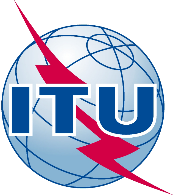 الاتحـاد الدولـي للاتصـالاتمكتب تقييس الاتصالاتجنيف، 23 مارس 2018المرجع:TSB Circular 80
TSB Events/RSإلى:-	إدارات الدول الأعضاء في الاتحاد؛-	أعضاء قطاع تقييس الاتصالات في الاتحاد؛-	المنتسبين إلى قطاع تقييس الاتصالات؛-	الهيئات الأكاديمية المنضمة إلى الاتحادجهة الاتصال:Reinhard Schollإلى:-	إدارات الدول الأعضاء في الاتحاد؛-	أعضاء قطاع تقييس الاتصالات في الاتحاد؛-	المنتسبين إلى قطاع تقييس الاتصالات؛-	الهيئات الأكاديمية المنضمة إلى الاتحادالهاتف:+41 22 730 6320إلى:-	إدارات الدول الأعضاء في الاتحاد؛-	أعضاء قطاع تقييس الاتصالات في الاتحاد؛-	المنتسبين إلى قطاع تقييس الاتصالات؛-	الهيئات الأكاديمية المنضمة إلى الاتحادالفاكس:+41 22 730 5853إلى:-	إدارات الدول الأعضاء في الاتحاد؛-	أعضاء قطاع تقييس الاتصالات في الاتحاد؛-	المنتسبين إلى قطاع تقييس الاتصالات؛-	الهيئات الأكاديمية المنضمة إلى الاتحادالبريد الإلكتروني:tsbevents@itu.intنسخة إلى:-	رؤساء لجان دراسات قطاع تقييس الاتصالات ونوابهم؛-	مدير مكتب تنمية الاتصالات؛-	مدير مكتب الاتصالات الراديويةالموضوع:اجتماع الفريق المتخصص المعني بالتعلم الآلي في شبكات المستقبل بما في ذلك شبكات الجيل الخامس (24 و26 و27 أبريل 2018) وورشة عمل بشأن "أثر الذكاء الاصطناعي على البنى التحتية لتكنولوجيا المعلومات والاتصالات" (25 أبريل 2018)، شيان، الصيناجتماع الفريق المتخصص المعني بالتعلم الآلي في شبكات المستقبل بما في ذلك شبكات الجيل الخامس (24 و26 و27 أبريل 2018) وورشة عمل بشأن "أثر الذكاء الاصطناعي على البنى التحتية لتكنولوجيا المعلومات والاتصالات" (25 أبريل 2018)، شيان، الصين